Документ предоставлен КонсультантПлюс
Какие нарушения (риски) могут выявить при проверке использования средств на командировочные расходыОглавление:1. Какие действия рассматриваются как нарушения порядка использования средств на командировочные расходы2. Как фиксируют нарушения порядка использования средств на командировочные расходы3. Какая ответственность предусмотрена за нарушение порядка использования средств на командировочные расходы1. Какие действия рассматриваются как нарушения порядка использования средств на командировочные расходыВ ходе проверки органы контроля могут выявить факты несоблюдения требований НПА и иных документов, регулирующих правоотношения, которые возникают при использовании средств на командировочные расходы. Эти факты квалифицируют и фиксируют как нарушения (п. 1 ст. 265 БК РФ).Счетная палата РФ относит их к нарушениям, допущенным в ходе исполнения бюджетов (Приложение N 28 к СГА 101 "Общие правила проведения контрольного мероприятия"). В их числе такие:расходование бюджетных средств на цели, не соответствующие утвержденной бюджетной смете;расходование субсидии на выполнение государственного (муниципального) задания на цели, не связанные с его выполнением;нарушение порядка применения бюджетной классификации РФ.Кроме того, Счетная палата РФ выделяет нарушения требований к бюджетному (бухгалтерскому) учету и отчетности, которые тоже могут быть выявлены при проверке использования средств на командировочные расходы: нарушение требований к оформлению фактов хозяйственной жизни первичными учетными документами, нарушение правил ведения бюджетного (бухгалтерского) учета и т.д.Федеральное казначейство предусмотрело подобные нарушения в Классификаторе. Среди них такие:расходование средств субсидий, предоставленных на выполнение государственного (муниципального) задания, на командировочные расходы, не связанные с его выполнением;нарушения при возмещении сотруднику командировочных и иных выплат за время нахождения в командировке;оплата денежных обязательств с нарушением бюджетного законодательства и иных НПА, регулирующих бюджетные правоотношения (за исключением нецелевого использования бюджетных средств);использование бюджетных средств с превышением объема, установленного при их предоставлении (достаточного для достижения цели, результата);нарушение требований к оформлению фактов хозяйственной жизни первичными учетными документами, в том числе отсутствие таких документов.Из Классификаторов Счетной палаты РФ и Федерального казначейства можно узнать о мерах ответственности за указанные нарушения.На региональном (муниципальном) уровне могут быть предусмотрены особенности квалификации нарушений (п. 3 ст. 268.1, п. 3 ст. 269.2 БК РФ, п. 2.2 Общих требований, утвержденных Постановлением Коллегии Счетной палаты РФ от 29.03.2022 N 2ПК).Например, КСП Московской области квалифицирует их на основе Классификатора Счетной палаты РФ с учетом региональных особенностей (п. 76.11.3 Стандарта, утвержденного Распоряжением КСП МО от 05.03.2020 N 41Р-27).2. Как фиксируют нарушения порядка использования средств на командировочные расходыОрганы контроля фиксируют такие нарушения в акте проверки и представлении, направляемых объекту контроля, а также в отчете по результатам контрольного мероприятия (п. 2 ст. 267.1, п. 2 ст. 270.2 БК РФ, ч. 4 ст. 16, ч. 2 ст. 17, ч. 1 ст. 26 Закона о Счетной палате РФ, ч. 2 ст. 10, ч. 1 ст. 16 Закона о контрольно-счетных органах, п. 11 Федерального стандарта N 1095, п. 49 Федерального стандарта N 1235).2.1. Какие нарушения фиксируют по результатам проверки использования средств на командировочные расходыСчетная палата РФ указывала, в частности, на следующие нарушения (Представления от 18.10.2019 N ПР 07-205/07-02, от 04.03.2019 N ПР 03-24/03-01, от 24.07.2018 N ПР 12-244/12-03, от 31.05.2018 N ПР 12-204/12-02, от 31.05.2016 N ПР 04-170/04-04, от 31.05.2016 N ПР 13-141/13-04):отчеты подотчетных лиц представлены позже срока;бюджетные ассигнования на возмещение работнику иных расходов, связанных с командировкой и произведенных с разрешения руководителя организации, отражены по ненадлежащему КБК;командированным сотрудникам не начислялись и не выплачивались суточные;при направлении в заграничную командировку суточные выплачены в рублях;не издан приказ (распоряжение) о направлении работника в командировку;служащему возмещены командировочные расходы при командировании в город, являющийся местом его работы;отчеты подотчетных лиц оформлялись не по установленной форме.Федеральное казначейство в Обзорах недостатков и нарушений сообщило о следующих нарушениях, например:сотруднику выплачены суточные при командировании в местность, откуда он мог ежедневно возвращаться к постоянному месту жительства;оплачены проездные билеты с датами, находящимися за пределами сроков командировки;суточные выплачены за период командировки, превышающий установленные сроки;к бухгалтерскому учету принимались первичные учетные документы (отчеты подотчетных лиц) с не полностью заполненными реквизитами;командировочные расходы возмещены сотруднику, не состоящему в штате ГРБС и командированному по вопросам, не связанным с переданными полномочиями в сфере образования (что привело к нецелевому использованию средств субвенции).3. Какая ответственность предусмотрена за нарушение порядка использования средств на командировочные расходыЗа данные нарушения органы контроля могут привлечь проверяемых к административной ответственности (п. 2 ст. 268.1, п. 2 ст. 269.2 БК РФ).Если нарушены требования к бюджетному (бухгалтерскому) учету командировочных расходов и это исказило показатели бюджетной или бухгалтерской (финансовой) отчетности, должностных лиц могут привлечь к ответственности по ч. 2 - 7 ст. 15.15.6 КоАП РФ.За нецелевое использование бюджетных средств (если это не уголовно наказуемое деяние) должностных лиц объекта контроля оштрафуют на сумму от 20 тыс. до 50 тыс. руб. либо дисквалифицируют на срок от одного года до трех лет. Штраф для юрлиц составит от 5 до 25% суммы бюджетных средств, использованных не по целевому назначению (ст. 15.14 КоАП РФ).К такой ответственности привлекали нарушителей за следующие действия (Постановление Второго кассационного суда общей юрисдикции от 23.03.2021 N 16-1532/2021, Постановление Пятнадцатого арбитражного апелляционного суда от 31.05.2022 N 15АП-7478/2022 по делу N А32-53429/2021):средства субсидии на выполнение госзадания использованы на оплату командировочных расходов, не связанных с его выполнением;возмещены командировочные расходы, связанные с выполнением служебного задания, которое не соответствует задачам, полномочиям, функциям госоргана и должностному регламенту госслужащего.Обратите внимание: если при проведении одного контрольного мероприятия выявлено несколько нарушений, ответственность за которые предусмотрена одной и той же статьей (ее частью), виновного наказывают как за одно нарушение (ч. 5 ст. 4.4 КоАП РФ).На региональном (муниципальном) уровне отдельные вопросы установления и применения мер административной ответственности могут быть определены законами субъектов РФ (ч. 1 ст. 1.1, ст. 1.3.1 КоАП РФ).По представлению проверяющих и по решению работодателя должностные лица (работники) объекта контроля могут быть привлечены также к дисциплинарной ответственности.Нецелевое расходование средств на сумму более 1,5 млн руб. является преступлением. Должностные лица несут за него уголовную ответственность: минимальное наказание - штраф в размере 100 тыс. руб., максимальное - лишение свободы на срок до пяти лет (ст. ст. 285.1, 285.2 УК РФ).Несоблюдение требований НПА и иных документов, регулирующих данный вопрос, органы контроля рассматривают как нарушение. Например, им считают неправомерную оплату командировочных расходов, принятие к учету отчетов подотчетных лиц, оформленных ненадлежащим образом, невыплату суточных.Нарушения фиксируются в акте проверки и представлении, направляемых объекту контроля, а также в отчете по результатам контрольных мероприятий.За отдельные нарушения должностных лиц (работников) объекта контроля могут привлечь к административной и дисциплинарной ответственности.Так, административная ответственность наступит, если нарушены требования к бюджетному (бухгалтерскому) учету командировочных расходов и это исказило показатели бюджетной или бухгалтерской (финансовой) отчетности. Размер санкций определят в зависимости от степени искажения.Нецелевое расходование средств на сумму более 1,5 млн руб. является преступлением. Должностные лица несут за него уголовную ответственность.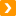 См. также: Как проверяют использование средств на командировочные расходыСм. также:Как органы внешнего государственного (муниципального) финансового контроля оформляют итоги контрольных мероприятийКак органы внутреннего государственного (муниципального) финансового контроля оформляют итоги контрольных мероприятийКакой документ получит организация по итогам проверки органа внешнего государственного (муниципального) финансового контроля для устранения нарушенийКакой документ получит организация по итогам проверки органа внутреннего государственного (муниципального) финансового контроля для устранения нарушенийСм. также:Могут ли привлечь бюджетные и автономные учреждения к ответственности за нецелевое использование средств субсидийКак привлекают к административной ответственности за правонарушения, выявленные органами государственного (муниципального) финансового контроляКакие нарушения (риски) могут выявить при проверке ведения бухгалтерского (бюджетного) учета и составления отчетности организациями бюджетной сферыНарушения бюджетного законодательства и ответственность за нихКакие виды дисциплинарных взысканий могут быть применены работодателем к работнику учреждения